                      План воспитательной работыв 7 «б» классе Джанкезовой Р.Х              МКОУ «СОШ а. Кызыл – Октябрь»на 2020-2021  учебный год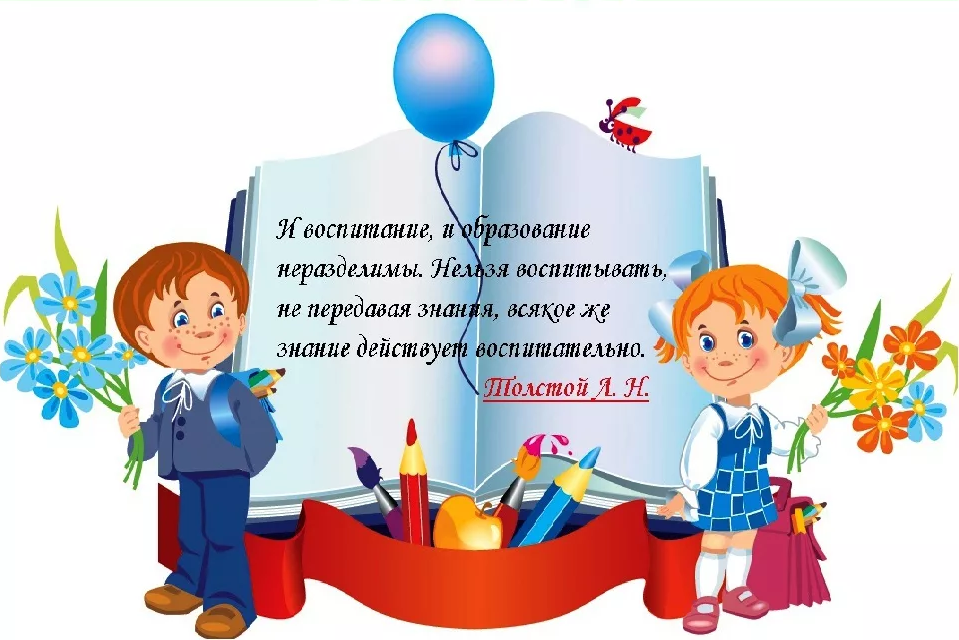 Анализ воспитательной работы за 2019-2020 учебный годклассного руководителя   7 «б» класса                               Джанкезовой Р.Х.В начале прошлого учебного года были поставлены следующие цели и задачи учебно-воспитательной работы:Цели: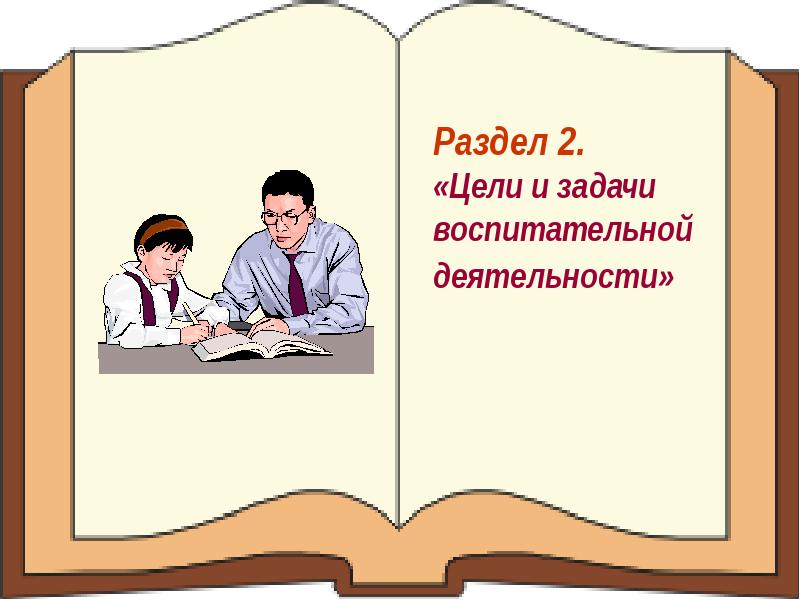 1.	Воспитание способности делать свой жизненный выбор и нести за
него ответственность; отстаивать свои интересы, интересы своей
семьи, коллектива, своего народа, государства.2.	Воспитание нравственного человека, способного к проявлению
нравственного поведения в любых жизненных ситуациях.3.	Развитие интеллектуальной сферы учащихся.4.	Пропаганда здорового образа жизни, защиты, сохранения и
укрепления здоровья учеников.5.	Сплочение коллектива.Задачи:1.Вести работу по воспитанию уважения к национальной культуре, своему народу, своему языку, традициям и обычаям своей страны.Вести работу по формированию доброжелательных отношений между одноклассниками.Создать условия для формирования культуры интеллектуального развития и совершенствования. Вести работу по формированию у учащихся культуры сохранения и совершенствования собственного здоровья.Создать условия для формирования единого коллектива учеников, родителей, классного руководителя. руководителя.Все запланированные на 2019-2020 уч. год мероприятия были проведены. В этом году наш классный коллектив достаточно активно участвовал в жизни школы, многие мероприятия проводились в режиме онлайн , но дети принимали активное участие. Ребята с удовольствием проводили общешкольные мероприятия, Сами являлись активными участниками всех мероприятий. Участвовали в различных конкурсах, соревнованиях не только школьного, но и муниципального  уровня.3. Возникали проблемы с посещаемостью родителями совместных с детьми мероприятий. Причинами могут являться график работы некоторых  родителей, а также недостаточный уровень заинтересованности отдельных родителей во внеурочной деятельности детей. Для решения данной проблемы необходимо активнее привлекать родителей к участию во внеурочной деятельности учащихся, подчеркивать важность внеурочной школьной деятельности в воспитании и развитии детей.4. Наиболее  удачными мероприятиями в прошедшем году стали:Конкурс рисунков на тему: «2 ноябрь». Приняли участие и заняли  – 2 место.Приняли активное участие в месяце патриотизма .Общешкольный праздник «День матери» - все учащиеся класса ответственно подошли к подготовке и достойно выступили5. Работа с родителями. (в прошлом году родительские собрания проводили в режиме онлайн из-за дистанционного обучения)За прошедший год проведено 5 родительских собраний и 5 заседаний родительского комитета.  Родительские собрания не все родители посещают регулярно. Явка составляет 60 %.На собраниях обсуждали такие вопросы, как  проблемы обучения в средних классах, переход на новые ФГОС  о режиме дня учащихся 7 класса, об учении с увлечением, о переходном возрасте, о развитии чувства ответственности в детях, о горячем питании, о внешнем виде, о профилактике табакокурения и алкоголизма, сквернословия, о ведении портфолио, решали организационные вопросы. Родители принимали участие в классных и общешкольных  мероприятиях. Совместно с родителями проведены следующие мероприятия: классный час «Учитель – профессия нужная, главная и важная на земле», «День рождения класса», «День матери», «Новогодний калейдоскоп», конкурс  «Супермама», акция «Кормушка», участвовали в реализациисоциального проекта «Цветущая школа» и «Посади свою грядку». Большую помощь в воспитательной работе мне оказывали родители. Хочется отметить активную работу родительского комитета.Родители в основном принимали участие в жизни класса, оказывали помощь в подготовке к различным мероприятиям, большинство откликались на любую просьбу и сами выступали с различными идеями, предложениями. Все это способствовало формированию единого коллектива учеников, родителей, классного руководителя.2.  Характеристика классного коллективаПсихолого-физиологическая и интеллектуальная характеристика. В классе 25 учащихся:мальчиков - 13 человекдевочек - 12 человекСостав класса.1.Аджиев Азамат2.Абдуллаев Курман3.Батчаев Арафат10.Батчаева Диана 11.Батдыева Милана12. БытдаеваАиша13.Дотдаева Милана 14.Дотдуева Фатима15Кипкеева Радмила16.Салпагарова Лейля17.Теуева Хафиза18.  Тохчукова Амина   19.Узденова Арина  20. Чотчаев Динислам 21.Халкечев Абдуллах   22 Болурова Фатима23. Шидакова Алина  24.Кочкарова Фатима   25   Акбаева Мариям                                                                                                         Возрастной состав:2007 года рождения - 17 чел.2008 года рождения - 8 чел.В 7 классе в данный момент обучаются 25 человек, в том числе 13девочек и12 мальчиков.Учащиеся 7 класса имеют уровень успеваемости выше среднего. 10 человек показывают весьма высокий уровень работоспособности и сформированной учебных навыков. Они очень способны, разносторонне одарены, лидеры на всех уроках.Стараются добиться результатов, хотя и не всегда успешно еще 7 человек. Но все эти дети имеют положительные отметки по всем предметам учебного плана, у них сформирована мотивация обучения. Наибольшего внимания в учебе требуют 2 человека, которые имеют не очень хорошие результаты в учебе.В классе отношения в основном дружеские.Пока еще рано говорить об отличной сплоченности коллектива. В классе неплохие взаимоотношения, изолированных и отверженных нет. В целом ребята достаточно доброжелательны друг к другу. В то же время в повседневном общении бывают небольшие конфликтные ситуации. В классе нередки случаи нарушения дисциплины на  уроках.Учащиеся часто не умеют распределять свои силы; самооценка своих способностей, успехов и неудач в основном адекватная. И все же остается деление на организаторов, активных участников и пассивных исполнителей. В трудную минуту умеют сплотиться, болеют за общее дело.В большинстве своем ребята интеллектуально и эмоционально коммуникабельны.Иногда отсутствует сознательная дисциплина. Не все дети могут противостоять некорректному поведению некоторых одноклассников. Иногда наблюдается упрямство, эгоизм. Свои чувства учащиеся могут проявлять очень бурно. К общественным поручениям относятся по-разному, но в основном ответственно, хотя некоторые из детей считают это второстепенным делом.Ребята очень общительные, активные, увлекающиеся. Охотно посещают кружки, секции. Принимают активное участие во внеклассных мероприятиях.В общественно полезном труде участвуют с интересом и в полном составе.Учащиеся хорошо развиты физически. Ожидаемые проблемы:1.	Нехватка времени, неорганизованность, плохая дисциплина на уроках (большинство детей активны и достаточно бурно проявляют свои эмоции).Предполагаемое решение: воспитание ответственности за свою судьбу, жесткое планирование времени.2.	Некорректное поведение.Решение: формирование навыка культуры цивилизованного общения и норм социального поведения.3.	В 7 классах обычно мальчики и девочки существуют отдельно, что усиливает безалаберность и безответственность класса. Решение: общие вечера, походы, поездки, подготовка к мероприятиям с привлечением всех ребят.4.	Картина здоровья - характерная для наших детей: есть дети подготовительной группы, специальной группы.Решение: приучать детей к спорту, здоровому образу жизни.Социальная характеристика класса3.  Успеваемость обучающихсяУспеваемость в классе в целом высокая: из 25 учащихся 5 отличника -Дотдуева Ф. Дотдаева МБатчаева Д.Узденова А.Шидакова А.Хорошистов  - 9 8- троечников. Неуспевающих по итогам года – нет. Качество знаний – 72   %.                                           Актив класса          Взаимодействие с учителями - предметникамиЗадачи:>координация деятельности учителей - предметников для соблюдения единства  требований и ликвидации перегрузки учащихся;помощь в работе по развитию познавательных интересов учащихся;содействие при контакте с родителями учащихся;содействие индивидуальному подходу к учащимся в процессе обучения (помощь слабоуспевающим, моральная поддержка сильных учащихся).Формы реализации этих задач:систематическое посещение уроков учителей - предметниковвстречи, беседыЦели посещения:Повышение уровня успеваемости.Соблюдение единых требований к учащимся.Наблюдение за организованностью учащихся на уроке.Отслеживание нагрузки на учащихся, чтобы не допустить их перегрузки.Осуществление индивидуального подхода к одаренным, неуспевающим, хронически больным учащимся.         Список учителей-предметников 7классаГРАФИК ПОСЕЩЕНИЯ УРОКОВ В 7 КЛАССЕ              Работа с родителямиСостав родительского комитетаЦели воспитательной работы с классом: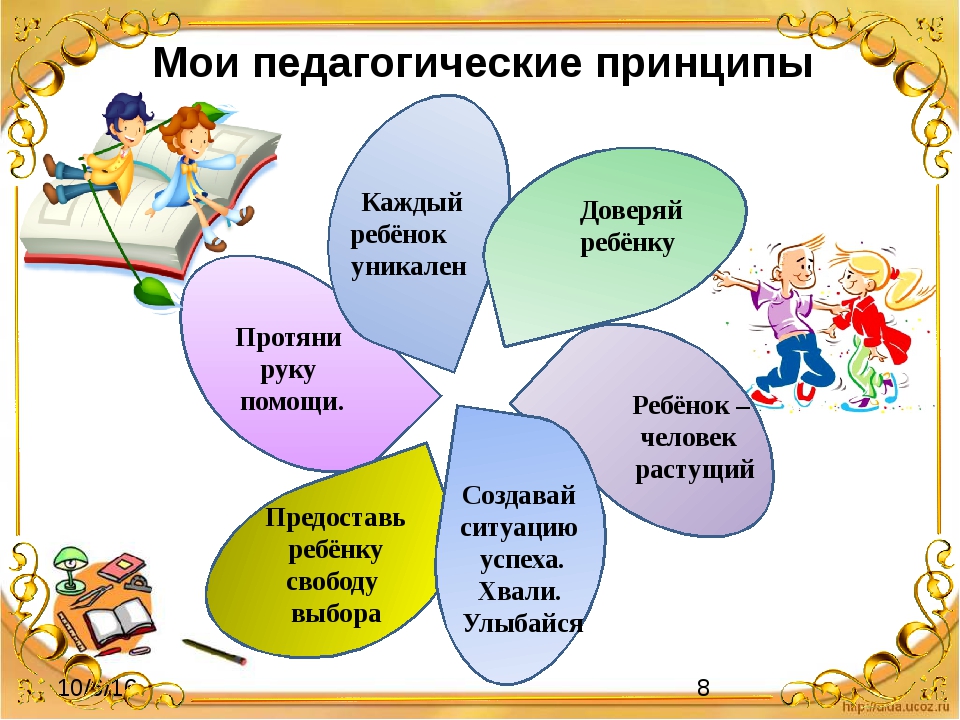 Вовлечение учащихся в организацию учебного процесса и осознание направленности своей деятельности (общекультурной, социально-трудовой, информационной, коммуникативной и в сфере личностного самоопределения);Формирование способности учащихся к саморазвитию и самосовершенствованию путем сознательного и активного присвоения социального опыта, путем анализа ситуаций;Задачи:Формирование компетентностейОбразовательная: способность активно использовать знания, умения, навыки, личностные качества в жизни;Информационная: способность и умение самостоятельно искать, анализировать, отбирать, обрабатывать и передавать необходимую информацию при помощи устных и письменных информационных технологий;Коммуникативная: способность личности к речевому общению и умению слушать (задавать вопросы и формулировать ответы, обсуждать проблемы, комментировать и оценивать высказывания, выражать эмпатию, аргументировать) ;Личного самоопределения: осмысление своего места в жизни, Выбор ценностных, целевых, смысловых установок для своих действий, накопление опыта самопознания;Социально- трудовая: эффективно действовать в процессе трудовой деятельности, владеть нормами, способами и средствами социального взаимодействия. 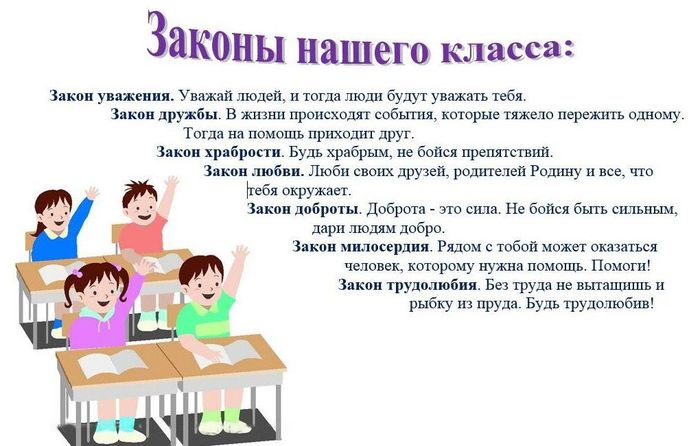 Основные направления, формы и содержание работы  с коллективом учащихся в 2020-2021 учебный год             «МОЯ РОДИНА»(Гражданско-патриотическое,правовое направление)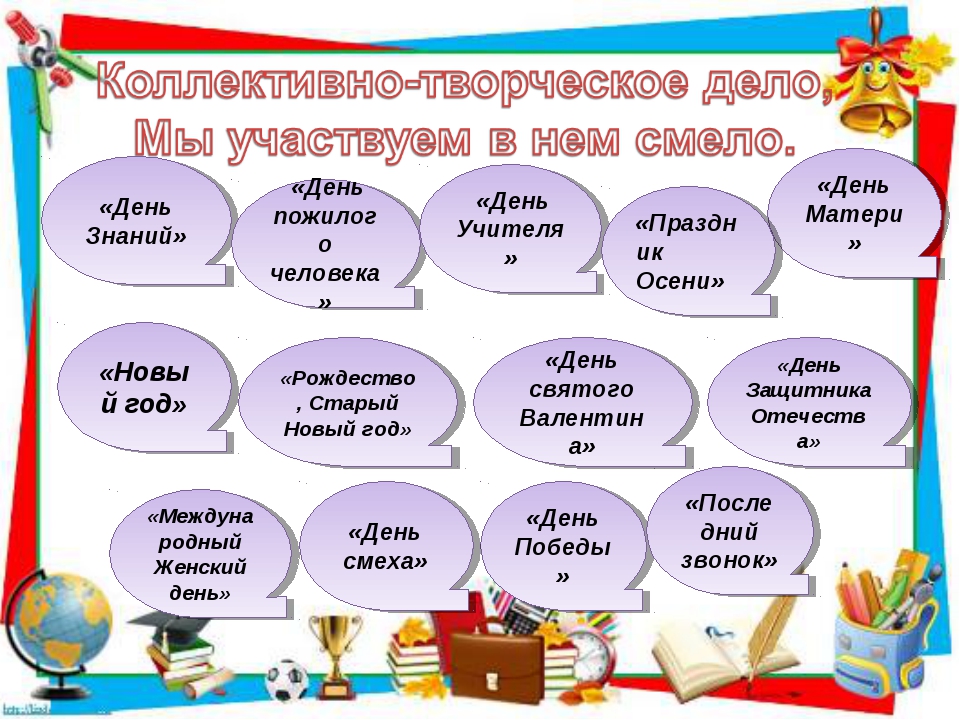                                          Классные часы                                   «В мире прекрасного»(Художественно-эстетическое направление )                                 Самоуправление и самообслуживаниеКлассные часы                                                    Классные часы4.Общеинтеллектуальное направлениеКлассные часы                                «Я и природа»                      (Экологическое направление)Классные часы«Я -человек»(Трудовое воспитание)Классные часы                      «За здоровый образ жизни »                «Спортивное, формирование основ безопасности»Классные часы8.Безопасность жизнедеятельностиКлассные часыПсихологические классные часыКлассные собрания                     План заседаний актива класса на 2020-2021 учебный год.(Классные дела).СентябрьВыборы актива класса.Распределение обязанностей.Утверждение плана на новый учебный год.Об организации дежурства Шефская работа с ветеранами войны.О проведении Дня учителя.ОктябрьИнформирование о выполнении предыдущих решений.Отчет Министра труда  о результатах трудовых десантов к ветеранам войны.О плане проведения осенних каникул.Отчет Министра физической культуры и спорта об участии класса в осеннем л/а кроссе.О подготовке и проведении праздничной программы, посвященной дню рождения класса.НоябрьИнформирование о выполнении предыдущих решений.Отчет Министра охраны законности и права о проделанной работе.Отчет Министра культуры культуры и досуга о проделанной работе.Отчет отдела науки и образования об успеваемости учащихся.О подготовке и проведения  семейного капустника, посвященного Дню Матери.Отчет о выполнении требований внутреннего распорядка.Об участии в акции «Здоровый образ жизни».Результаты анализа пропусков уроков за I триместр.Декабрь1 .Подведение итогов работы актива класса за I полугодие.Обсуждение плана зимних каникул.О проведении Новогодних праздников, о реализации проекта.О работе мастерской Деда Мороза                                                          ЯнварьИнформирование о выполнении предыдущих решений.Отчет Министра культуры о проведенной работе.Отчет Министра культуры об итогах проверки дневников за I полугодие.Праздник «На свет Рождественской звезды».ФевральИнформирование о выполнении предыдущих решений.Отчет Министра правопорядка о качестве дежурства по классу, в столовой.Об участии в районных спортивных соревнованиях.Подготовка к смотру строя и песни.О подготовке и проведении конкурсной программы, посвященной Дню защитников О плане проведения очередных каникул.Результаты анализа пропуска уроков за II триместр.МартИнформирование о выполнении предыдущих решений.Отчет министра образования об участии в олимпиадах.Отчет Министра физической культуры и спорта о результатах проведенной работы.О подготовке и проведении игры, посвященной 8 Марта.О проведении Дня здоровья, спортивного праздника «Мама, папа, я – спортивная семья»АпрельИнформирование о выполнении предыдущих решений.Отчет министра культуры и досуга о проведенной работе.Отчет Министра труда о проведенной работе по благоустройству территории школы и поселка.Об участии в вахте памяти.МайИнформирование о выполнении предыдущих решений.Итоги успеваемости учащихся. Отчет Министра образованияО подготовке к празднику последнего звонка.Об участии в л/а эстафете. Информация Министра физической культуры и спорта                                        План работы органов самоуправленияРабота с отдельными группами учащихся, индивидуальная работаВзаимодействия со службами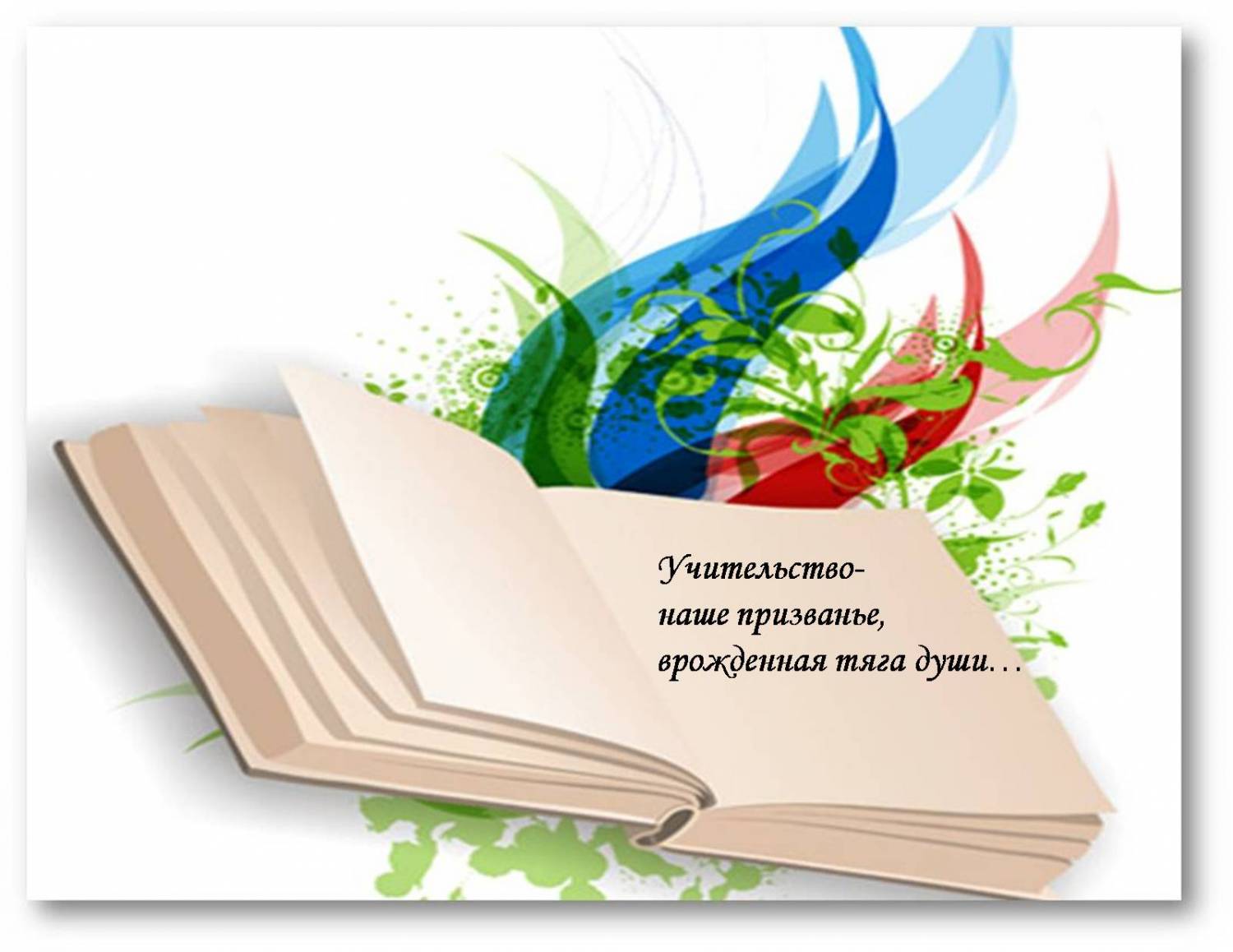 Неполные семьиНеполные семьиНеполные семьиНеполные семьиНеполные семьи1Шидакова АСалпагарова Лейлямногодетные семьимногодетные семьимногодетные семьимногодетные семьимногодетные семьи1.Батдыева Милана Узденова Арина Кипкеева  РадмилаЧотчаев ДинисламПервомайская ,40Первомайская ,40Малообеспеченные семьи – нет Малообеспеченные семьи – нет Малообеспеченные семьи – нет Малообеспеченные семьи – нет Малообеспеченные семьи – нет Общественное поручениеФИО обучающихсяПрезидент классаШидакова АлинаМинистр образованияУзденова АринаМинистр физической культуры и спортаШидаков Салауат Аджиев АзаматМинистр охраны законности и праваКипкеева РадмилаБатчаев АрафатМинистр культурыТохчукова АминаДотдаева МиланаМинистр здравоохраненияАкбаева МариямСалпагарова ЛейляМинистр финансовБатдыева МиланаДотдуева фатимаМинистр трудаОтветственный за дежурство по классуБолурова ФатимаЧотчаев Динислам№ФИОПредмет1Байрамукова А.Б.Бостанова Л.Ю.русский языклитература2Кипкеев М.Я.математика3Джанибекова М.И.Тамбиева А.К.Иностранный язык4Джанкезова Р.Х.Историяобществознание5Айбазова Ф.ЭРодной языкРодная литература6Байрамукова А.Б.,Узденова Т.В.технологияИЗО9Хубиев М.Хфизкультура10Батчаева М.Р.музыка12 Аппакова Ф.Б.биология№п.ппредметысентябрьоктябрьноябрьдекабрьянварьфевральмартапрельМай1.Русский язык++++2.Литература++++3. Английский язык++++4.Математика++++5.История++++6.Биология++++7.Технология+++8.ИЗО+++9.ОБЖ++10.Музыка++11.Информатика++12.Физическая культура+++13.География+++15.Обществознание+++№ п.пФ.И.О.АдресТелефонГде и кем работает1.Эркенов Э.МУ. Алиева 4989283990599Главаа.Кызыл-Октябрь2.Шидакова Ф.Ул. Алиева 1689298606890домохозяйка3.Батчаева АУл. Первомайская , 2089383550999домохозяйка4.Батдыева МУл.Первомайская,389283803335домохозяйкаМесяцЗаседания род.комитетаКлассные род.собранияОбщешкольные род.собранияИндивидуальная работа сродителямиМероприятия, в которыхучаст. родителисентябрьОрганизационное собрание. 1.09.2020гПосещение семей.Встречи, беседы с родителями.Праздник Первого звонка. 1.09.2020г октябрьДень открытых дверей для родителей 16.11.2020гПосещение семей.Встречи, беседы с родителяминоябрьПсихологические возрастные особенности подросткаПосещение семей.Встречи, беседы с родителямиСемейный капустник, посвященный Дню матери. 28.11.2020гМесяцЗаседания род.комитетаКлассные род.собранияОбщешкольные род.собранияТематическиеи индивид, консультацииМероприятия, в которыхучаст. родителидекабрь16.12.2020г Подготовка к Новому годуДень открытых дверей для родителей 16.12.2020гПосещение семей. Встречи, беседы с родителямиПраздничная программа, посвященная встрече Нового года.январьСтили семейного воспитанияПосещение семей. Встречи, беседы с родителямиЭкскурсия в зимний лесфевральОказатьпомощь вподготовкепраздника,посвященногоДнюзащитникаОтечества.20.02.2021День открытых дверей для родителей 16.02.2021гПосещение семей. Встречи, беседы с родителямиДеньзащитникаОтечества.МесяцЗаседания род.комитетаКлассные род.собранияОбщешкольные род.собранияТематические ииндивид.консультацииМероприятия, в которыхучаст. родителимартПосещение семей. Встречи, беседы с родителями6.03.2021Праздничная программа, посвященная 8 МартаапрельПомощь в подготовке и проведении спортивного праздникаДень открытых дверей для родителей 16.04.2021Посещение семей. Встречи, беседы с родителямиСпортивный праздник «Мама, папа, я – спортивная семья»майСоюз семьи и школы18.05.2021Посещение семей. Встречи, беседы с родителямиУчастие в вахте памяти. Встреча с ветеранами. 8.05.2021День походов. 25.05.2017.СрокиФормы и содержание деятельностиОтветственные01.09                    Всенародный день знаний. Праздник « Здравствуй, школа! Встречай нас!»Джанкезова Р.Х.03-.08Уроки памяти : «День солидарности в борьбе с терроризмом» «Трагедия в Беслане» « Терроризм : его истоки и последствия»«Пепел Беслана стучит в наши сердца»Класс.руководители2.10Районный конкурс исследовательских работ«Права человека глазами ребенка»Учитель обществознания.03.11День народного единства «Страна народного единства»Классные руководители В течение годаЭкскурсии в музей- памятник защитникам перевалов КавказаКласс.руководительФевральМесячник патриотической, оборонно-массовой и спортивной  работы, посвященный 76-й годовщине в ВОВ, проходящий под девизом «Славной Родиной горжусь я!» Джанкезова Р.Х.Учителя историиУчитель ОБЖУчителя физической культурыФевральСмотр строя и военной песниАджиев Р.Н.Батчаева М.Р.ФевральВыставка книг в библиотеке «России верные сыны»БиблиотекарьМайНеделя памяти «Нам жить и помнить»Класс.руководитель8.05.Участие в вахте Памяти защитников Отечества. Встреча с ветеранами Великой Отечественной войны .Джанкезова Р.Х.24.05Праздник последнего звонка24.05Праздник последнего звонкаДжанкезова Р.Х.01.06День защиты детейДжанкезова Р.Х.№датаТема классного часаответственные12.09«Здоровые дети – в здоровой семье»Кл.рук.316.09«Символика Российской Федерации»Кл.рук424.02«Есть такая профессия - Родину защищатьСовет класса514.10«Россия сильна дружбой народов»Совет  класса625.11Классный  час, посвященный  Всемирному дню ребенка « ООН о правах ребёнка»Совет класса709.12«Азбука прав и обязанностей несовершеннолетних»Кл.рук.810.02«Чтобы стать мужчиной, мало им родиться»Совет классаСрокиФормы и содержание деятельностиОтветственные20.09Праздник «Осенний бал»«Праздник осени» Джанкезова Р.Х.Классные руководители01.10День пожилых людей.  Акция «Поделись теплом души своей» (посещение ветеранов войны, учителей-ветеранов и т.д.);Совет школыКлассные руководителиОктябрьРайонная  акция «Неделя защиты животных»28.11Праздник, посвященный Дню матери «Самые святые в этом мире»Джанкезова Р.Х.Классные руководители29.12Новогодний праздник «Новогодняя елка»11.01«Рождественская сказка»Учителя ОПК10.01Благотворительная ярмарка сувенировКласс.руководительМартРазвлекательная программа , посвященная празднику 8 марта«Мамы всякие важны, мамы всякие нужны» Классные руководители Апрель «День воссоединения Крыма с Россией»Класс.руководительВ течение годаТематические экскурсии в школьную библиотекуКласс.руководительСроки      Формы и содержание деятельностиОтветственныеОктябрь- апрельУчастие в конкурсе «Лучший ученический  класс»Совет классаСовет школы  СентябрьАкция «Чистый поселок, чистая школа»Совет школыВ течение годаРабота волонтерских групп «Забота о ветеранах Великой Отечественной войны и труда»Класс.руководитель Совет школыВ течение годаОперация «Забота» (оказание помощи учителям-ветеранам)Совет классаВ течение годаОперация «Ветеран живет рядом» (оказание помощи ветеранам войны)Совет классаОктябрьОперация «Примите наши поздравления» (изготовление сувениров, открыток к празднику «День учителя»)Совет класса Конец 2триместраКонкурс социальных проектовКласс.руководитель15.12Районный конкурс «Лучший ученик года»Совет классаСовет школыМайПроект «Сделаем школу цветущей»Класс.руководительСовет классаМай«Посади свою грядку»Класс.руководительСовет класса№Тема классного часадатаответственные1День рождения класса15.10Совет класса2«Общечеловеческие ценности»16.12Кл.рук.3Беседа о профилактике асоциальных явлений в подростковой среде13.01Кл.рук.4Учимся быть культурными19.05Совет класса5Классный час о дружбе11.11Кл.рук.6Ставим условие: долой сквернословие02.12Кл.рук.№ТемаДатаОтветственные1«Безопасность поведения в классе и дома»23.09совет класса2«Ты записался в волонтеры?»28.10Кл.рук., уч –ся3Край родной навек любимый!17.03Кл.рук., уч –ся4Протяни руку помощи..06.01Кл.рук., уч –сяСроки      Формы и содержание деятельностиОтветственные16.12-20.12Выставка детского творчества «Новогодняя сказка»Класс.руководитель24-27.02Конкурс детского творчества на противопожарную тематику08.02День наукиБостанов Д.МартШкольная выставка детского творчества15-18.04Районная научная конференция «Первые шаги в науку»Руководители МОВ течение годаУчастие учащихся в  районных, региональных интеллектуальных конкурсахУчителя- предметникиМартВсемирный день книги Учителя литературы№Тема классного часадатаответственные1Что? Где? Когда? И  Почему?20.01Кл.рук.2Хочу все знать!27.01Кл.рук.3Беседа, посвященная Дню космонавтики14.04Совет класса4Счастливый случай03.02Кл.рук.Сроки      Формы и содержание деятельностиОтветственныеОктябрьИгра- путешествие «Экологическая тропинка»15-20.10Районный конкурс фотографий «Природа глазами детей»Класс.руководительНоябрьКонкурс «Кормушка для птиц»Класс.руководительЯнварьРайонный литературный конкурс «Живая Земля»Учителя  литературы27.03Районный фестиваль экологической сказкиКласс.руководитель23.03.Всемирный день воды. Праздник «Встреча весны»апрельДень здоровьяКласс.руководитель№Тема классного часадатаответственные1«Мир растений вокруг нас»23.12Кл.рук.Совет класса2Что мы оставим потомкам?...24.03Кл.рук.Сроки      Формы и содержание деятельностиОтветственныеСентябрь- майУчастие школьников в трудовых десантахКласс.руководительСовет класса№Тема классного часадатаответственные1Моя будущая профессия28.04Кл.рук.2Мы лениться не хотим!21.04Кл.рук.Сроки      Формы и содержание деятельностиОтветственныеСентябрь Месячник по профилактике правонарушений «Безопасное колесо»Класс.руководитель17.09.Легкоатлетический кросс «Олимпийский день бегуна»ХубиевМ.Х.Класс.руководительВ течение годаВнутришкольная спартакиада учащихсяХубиев М.Х.НоябрьОбщешкольные соревнования по  мини-футболуХубиев М.Х.19.11Акция « За здоровый  образ жизни» Всемирный день отказа от  куренияСовет школыКласс.руководительНоябрь«Как уберечь детей от беды. Предупреждение вредных привычек» Медицинская сестра30 ноябряРайонный конкурс творческих работ  (интернет- проектов) «Нет наркотикам!»Класс.руководительДекабрьБеседы «Профилактика простудных заболеваний»Медицинская сестраВ течение годаПросмотр фильмов о вреде наркотиков, алкоголя, куренияКласс.руководительмартАнкетирование «Твое отношение к курению, употреблению алкоголя»Класс.руководитель7.04.День здоровья . Класс.руководительМайСпортивный праздник, посвященный окончанию учебного годаТимошин В. А.Учителя физкультуры№Тема классного часаДатаОтветственные1Мы выбираем здоровый образ жизни!12.05Министр здрав.и спорта2«Правильное питание детей и подростков»05.05Министр  здрав.и спортаМедиц. сестраСроки      Формы и содержание деятельностиОТВЕТСТВЕННЫЕСентябрьАнтитеррористическая безопасность.Обновитьинформационные стенды о действиях в случае угрозы терактаКласс.руководитель Преподаватель ОБЖПо плануУчебно-тренировочные мероприятия, практические занятия с учащимися по отработке эвакуации на случай возникновения чрезвычайных ситуацийКласс.руководитель Преподаватель ОБЖОктябрьПрактические занятия «Оказание первой доврачебной помощи пострадавшим при теракте»Преподаватель ОБЖВ течение годаПожарная безопасностьВстречи с работниками МЧСПреподаватель ОБЖОктябрьТематические классные часы:  «Запомнить нужно твердо нам - пожар не возникает сам!» Классн. руководительСентябрьАпрельКлассные часы, направленные на профилактику лесных пожаров: Лес - наше богатство. Причины лесных пожаров. Какая опасность подстерегает нас на отдыхе. Ваши действия при пожаре в лесу. Экологические последствия лесных пожаров. Классн. руководительВ течение годаПрофилактика детского дорожно- транспортного травматизмаВстречи с сотрудниками ГосавтоинспекцииКлассн. руководитель№Тема классного часаДатаОтветственные1Причины несчастных случаев и аварий на дорогах26.05Кл.рук.уч-ся2-«Телефонный терроризм, и его опасность»; 21.10Кл.рукуч-ся3«Пожары -большая беда для человека».28.10№Тема классного часаДатаОтветственные1Эти вредные конфликты03.03Кл.рук, уч-ся2Победить неуверенность в себе10.03Кл.рук, уч-ся3Я утверждаю себя31.03Кл.рук, уч-ся№Тема Классного собранияДатаОтветственные1 «Учись учиться»30.09Совет класса2Лесенка достижений15.05Совет класса3«Анализируем, оцениваем, планируем»05.11Совет классаПорученияСентябрьОктябрьНоябрьПрезидент классаМинистр образованияПроверка дневников. Участие впредметнойнедели математики. Экскурсия в школьную картинную галерею.Анализ успеваемости за I триместр. Рейтинг учебных достижений Кл.час «Лесенка достижений». Участие в предметной недели естественного циклаМинистр культурыДень походов. Подготовка  и проведение осеннего бала сеннегобалаосеннему балу.День рождения класса. «Самый лучший день в году».Семейный капустник, посвященный Дню Матери. Министр физической культуры и спортаздравоохранения и спортаОсенний л/а кросс. Организация зарядкиОбщешкольный турнир по шашкамАкция «За здоровый образ жизни».Министр законности и праваОформление классных уголков. Выпуск       газет       к осеннему балу.Выпуск праздничных стенгазет ко дню учителя. Конкурс рисунков «Защита животных».Конкурс рисунков «Молодежь за здоровый образ жизни».Министр трудаШефская работа с ветеранами войны, трудаДень милосердия. Трудовые десанты. Благоустройство территории школы.Подготовка класса к зимнему периоду.Министр правопорядкаОрганизация дежурства по классу, в столовой.Работа над правилами для учащихся.Анализ пропусков уроков безуважительных причин и опозданий.ДекабрьЯнварьФевральПрезидент классаМинистр образования Участие в предметной неделе иностранного языка., школьных олимпиадах, конкурсах, конференциях.Проверка дневников. Итоги I полугодия. Участие в предметной неделе русского языка и литературы.Итоги II триместра. Рейтинг учебных достижений.Министр культурыПодготовка к новогоднему карнавалу. Приключения у Новогодней елки.«Рождественское чудо»Конкурс-поздравление к 23 февраляМинистр физической культуры и спортаУчастие в школьных соревнованиях. Беседа «Профилактика простудных заболеваний».Прогулка в зимний лесПрогулка на лыжах. Смотр строя и песни.Выпуск праздничных новогодних газетОформление блока информацииВыпуск праздничных газет и поздравительных открыток, посвященных Дню защитника ОтечестваМинистр трудаРабота в мастерской Деда МорозаТрудовые десанты к ветеранам войныМинистр правопорядка Единый классный час «Основной закон государства»Работа над правилами для учащихсяКонтроль закачеством дежурства МартАпрельМайПрезидент классаМинистр образованияУчастие в предметной неделе общественных наук.Всемирный день книги.Интеллектуальный поединок «Книжная палата»Кл. часы, посвященные Дню Победы. Итоги года. Участие в вахте памяти. Встреча с ветеранами.Министр культурыИгра, посвященная 8 МартаДень смеха «Хорошее настроение»День походов. Министр физической культуры и спортаУчастие в школьных соревнованияхДень здоровья. Спортивный праздник «Мама, папа, я – спортивная семья»Весенний л/а кроссМинистр законности и праваОформление блока информации. Выпуск праздничных газет.Оформление уголка боевой славы «Они сражались за Родину»Оформление праздничных открыток, посвященных ДнюПобеды.Министр трудаГенеральная уборка классных комнатДень Земли. Благоустройство территории школы ипоселкаТрудовые десанты к ветеранам войны. Подготовка класса к летним каникуламМинистр правопорядкаБеседы снарушителями устава школыАнализ пропусков. Контроль задежурством по классуИтоги учебного года.ЗадачиФормы реализацииСроки реализацииРазвитие познавательных интересов и способностейПривлечение к олимпиадам, конкурсам, интеллектуальным играм, научно – исследовательской работе В течение годаФормирование учебной мотивации. Развитие общеучебных навыковБеседы, работа с родителями, поддержка в успехах, привлечение к проведению классных часовВ течение годаФормирование учебной мотивации. Развитие общеучебных навыковПостоянный контроль, беседы, опора на родителейВ течение годаРазвитие общеучебных навыков. Постоянная поддержкаОказание помощи в учебе, индивидуальный подходВ течение годаФормирование качеств лидера, воспитание чувства долга и ответственности. Развитие творческих способностейПривлечение к организации общественных дел в классе. Помощь в организации дел. Сотрудничество и сотворчествоВ течение годаФормирование активной жизненной позиции. Привлечение к жизни коллективаПостараться найти дело по душе. Постоянная поддержка и поощрение. Воспитание посильных поручений.В течение годаФормирование доброжелательных отношений между одноклассникамиОсуществление индивидуального подхода. Постоянный контакт с родителями, беседы, поддержка в классном коллективеВ течение годаВоспитание уважения к себе и к другим (взаимоотношения, взаимопомощь, доброе отношение друг к другу)Осуществление индивидуального подхода. Постоянный контакт с родителями, беседы, поддержка в классном коллективеВ течение годаВоспитание ответственности за свою судьбу, жесткое планирование времениОсуществление индивидуального подхода. Постоянный контакт с родителями, беседы, поддержка в классном коллективеВ течение годаФормирование навыка культуры цивилизованного общения и норм социального поведенияФормирование положительного отношения к здоровью как величайшей ценностиПостоянный контроль, беседа, индивидуальный подходПривлечение в спортивные кружки, секции, беседыВ течение годаВ течение годаВ течение годаПожарная безопасностьВстречи с работниками МЧСОктябрьТематические классные часы:  «Запомнить нужно твердо нам - пожар не возникает сам!» «Пожары -большая беда для человека». В течение годаПрофилактика детского дорожно- транспортного травматизмаВстречи с сотрудниками ГосавтоинспекцииВ течение годаТематические классные часы «Правильное питание детей и подростков»Медицинская сестраДекабрьБеседы «Профилактика простудных заболеваний»Медицинская сестра